Booking guidelines Here at Little Venice we love to celebrate however, we do not allow any food brought into the restaurant including cakes (birthday, communion/ confirmation/ christening  cakes etc.) due to the health & safety policy we have here in Little Venice. (Applies to all bookings)All bookings are taken over the phone (01) 842 8383 or directly in the restaurant. We do not use any third party apps or websites to take bookings.The following applies to all tables 7 & over All bookings have a 2 hour slot.All bookings are made via phone or in the restaurant directly (01) 842 8383Upstairs can hold large groups up to 50 guests, as it is not a function room, there can be multiple parties upstairs at once.When booking you will be asked to pay a deposit of 50euro. This is to secure and guarantee a table is held for you. If your table is provisional , there are no guarantees a table will be secured. This deposit can be payed via card over the phone or via cash/ card in the restaurant. A copy of the receipt will always be held on file for every booking.Decorations such as balloons and banners can be brought into the restaurant, however we do not allow confetti.If you would like to adjust your booking numbers or change time/ date of your booking please let us know as soon as possible.Please expect a call from the restaurant up to a week before your booking to confirm numbers, dates, times etc.MenuOur 2 course set menu is available for all groups large or small. For bookings over 10 we offer to print & personalise your set menu to celebrate your special occasion (Free of charge!) E.g “Welcome to Little Venice to celebrate John’s 60th Birthday”, “Welcome to Little Venice to celebrate Jane’s First Holy Communion”. Gluten free, vegan & vegetarian options available, please ask server for more information on available options.Allergens document available on request.Thank you for booking with us here atLittle Venice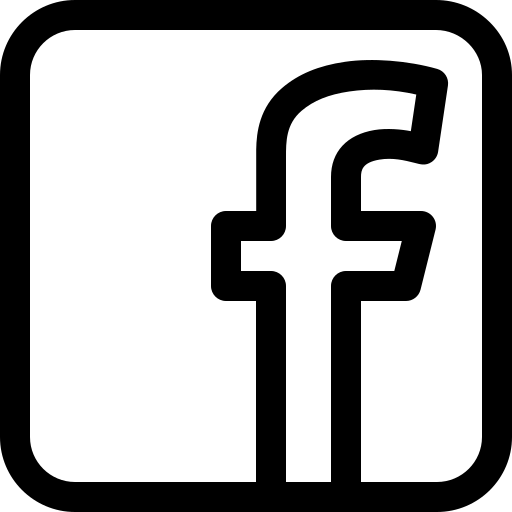 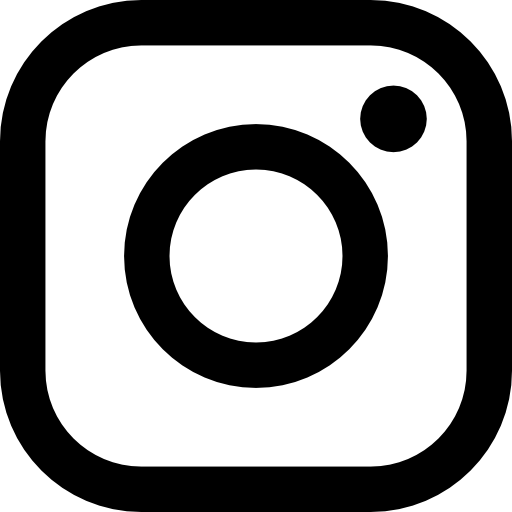 Instagram @LittleVeniceSantry                               Facebook @LittleVeniceSantry 